ОД по правилам дорожного движения в старшей группе детского сада «Школа маленького пешехода» Цель: систематизировать знания детей о правилах дорожного движения, о дорожных знаках, зебре, светофоре.Образовательные задачи: уточнять знания детей о понятиях «улица», «тротуар», «проезжая часть», «пешеходный переход», «дорожные знаки», расширить и закрепить знания детей о сигналах светофора и правилах дорожного движения; закрепить в речи детей слова: пешеход, пассажир, тротуар, названия дорожных знаков.Развивающие задачи: развивать память, мышление при обобщении знаний о транспортных средствах различного назначения, о значении сигналов светофора, пешеходного перехода, развивать смекалку, быстроту мышления, речевую активность.Воспитательные задачи: воспитывать общую культуру поведения на дороге.Оборудование: Дорожные знаки, макет светофора, шаблоны, карты-схемы, мяч, презентация, медали, руль, дорожные полоски черные и белые, четыре разрезанных знака, картинки с ситуациями, набор разноцветных кругов, минусовка песни «Мы едем, едем, едем…».Методы и приемы: игровой момент, художественное слово, показ, беседа, классификация, сравнение, объяснение, рассматривание, закрепление, поощрение, итог.Интеграция образовательных областей: познавательное, речевое, социально – коммуникативное, физическое развитие.Предварительная работа:- беседа «Сигналы светофора», «Красный, жёлтый, зелёный», «Дорожные знаки», «Правила перехода улиц и дорог», «О полосатой «зебре» и дорожном знаке «Пешеходный переход», «В городском транспорте»- дидактические игры: «Что такое улица», «Я - водитель», «Дорожные знаки»- чтение художественной литературы: Я. Пишумов «Машины», В. Берестов «Это еду я бегом», М. Пляцковский «Стоп машина!», С. Михалков «Если свет зажёгся красный», С. Яковлев «Нужно слушаться без спора», Б. Житков «Светофор»- рассматривание фотографий «Улицы нашего города»- рисование «Грузовой автомобиль», аппликация «Автобус», конструирование «Наша улица»- составление рассказа о дорожной ситуации по сюжетной картинкеХод занятия:Воспитатель: - Ребята, сегодня наше занятие пройдёт в зале и я хочу пригласить Вас в «Школу маленького пешехода». Ребята, а вы знаете правила дорожного движения? Соблюдаете их? Для чего же они нам нужны?Ответы детей (- Правила дорожного движения нужны для того, чтобы не попасть в беду на дороге, чтобы был порядок на дороге. ПДД нужны для того, чтобы правильно вести себя на улице. Соблюдая правила - мы сохраняем себе жизнь.)Воспитатель: Везде и всюду правила, всегда их соблюдайСреди проезжей части с друзьями не играй!Все выполняют правила: полярник и пилот,Свои имеют правила шофер и пешеход.Являясь пешеходом, будь вежливым всегдаПереходи дорогу по «зебре» и тогдаЛюбой водитель скажет: «Хороший пешеход!Пусть на него равняется весь российский наш народ!»Спотыкаясь, в зал входит Баба Яга. Кружится вокруг себя, ругается, приговаривает:Б.Я: Чуть не задавили, старенькую!Воспитатель: Что с Вами случилось?      Б.Я: Бежала к вам на праздник, дорогу я переходила!Машина чуть меня не сбила, старенькую маленькуюБабулечку Ягулечку - такую красотулечку!Воспитатель: Как же ты переходила дорогу?Б.Я: Ковыляла, я хромала, метлу свою на дороге потеряла.Наклонилась поискать тут меня машина - хвать!Воспитатель: Баба Яга, разве можно на дороге останавливаться,когда машины едут?Б.Я: Ваша правда!Воспитатель: Ребята. Давайте пригласим Бабу Ягу в нашу «Школу маленького пешехода»и научим правильно вести себя на дороге.Сейчас мы с вами вспомним правила дорожного движения для пешеходов.Правило 1. Слайд 2“Дорога только для машин”Вот на улицу выходим,И к дороге мы подходим,По асфальту шуршат шины,Едут разные машины.- Обратите внимание, какое большое количество машин на проезжей части.По дороге не идти, не бежать, не играть не разрешается. Дорогу можно только переходить в указанном месте.Правило 2. Слайд 3“Иди только по тротуару”Тротуар для пешеходов,Здесь машинам нету хода!Чуть повыше, чем дорога,Пешеходные пути,Чтобы все по тротуаруБез забот могли идти!- Ребята, где вы идете с мамой из детского сада? (ответы детей)Какие правила поведения вы должны соблюдать, когда идете по тротуару?Правило 4. Слайд 5.“Переход проезжей части”Расскажите, как вы переходите проезжую часть?1. Всегда смотри налево.2. Затем смотри направо.3. Чтоб спокойно перейти, еще налево посмотри и прислушайся.4. А сейчас вперед иди.Правило 5. Слайд 6.“Будь внимательным!”Разве можно так, подружки!Где ваши глаза и ушки!От такого поведеньяМожет быть немало бед:Ведь дорога не для чтеньяИ не место для бесед!- Для чего нужно быть внимательным на дороге?Правило 6. Слайд 7.“Берегите свою жизнь”Не цепляйтесь к автобусу сзади, ребята,Не катайтесь за ним – рисковать вам не надо!Вдруг сорветесь –и может беда приключиться:Под соседней машиной легко очутиться…Баба - Яга (Игра с мячом.)- Ребята, встаньте по кругу. Я буду бросать мяч и задавать вопрос, а вы отвечаете на вопрос и возвращаете мяч.- По дороге кто идет? Пешеход.- Кто машину ведет? Водитель.- Сколько глаз у светофора? Три глаза.-Если красный “глаз” горит, то о чем он говорит? Подожди.- Если зеленый “глаз” горит, то о чем он говорит? Можете идти.- Идут наши ножки…По пешеходной дорожке.- Где мы автобус ждем? На остановке.- Скажите, где разрешено детям играть.- На детской площадкеЗдорово! На все вопросы ответили правильно.Воспитатель:- Кто не знает до сих пор,Что такое светофор?Что его предназначеньеРегулировать движенье?Знать его обязан каждый.Он простой, но очень важный.Днем и ночью круглый годУ него полно забот:Днем и ночью круглый годОн сигналы подает. (светофор) (слайд 8)Воспитатель:- Давайте скажем, что обозначают сигналы светофора.1. Запомни друг на красный свет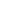 Через дорогу хода нет!И будь внимателен в пути:Всегда на светофор гляди. Слайд 9.2. Желтый свет —предупрежденье:Жди сигнала для движенья. Слайд 10.3. А за ним зеленый светВспыхнет впереди,Скажет он:“Препятствий нет, смело в путь иди”. Слайд 11.Воспитатель:А сейчас вы будете ездить на своих автомобилях, а я буду показывать вам сигналы светофора. Игра «Дорожная азбука».Дети делятся на водителей и пешеходов. Водители берут в руки руль и становятся на импровизированную проезжую часть, а дети-пешеходы стоят у «зебры» и ходят по тротуарам.Воспитатель поочередно показывает сигналы светофора и следит за исполнением правил.Баба – Яга рассматривает что – то в телефоне.Воспитатель: что ты там рассматриваешь?Баба - Яга: По дороге, когда летела, пейзаж фотографировала, какие-то странные знаки тут.Воспитатель: Давай мы посмотрим. Может, что подскажем.Слайды со знаками, дети читают стихи о них.1. Что за «зебра» на дороге? Все стоят, разинув рот.Ждут, когда мигнет зеленый и начнется переход.Вдоль по «зебре» человечек по полосочкам идет.Значит, здесь, любому ясно – (Пешеходный переход).2. Если ты поставил ногу на проезжую дорогу,Обрати вниманье,друг: знак дорожный – красный круг,Человек, идущий в черном, красною чертой зачеркнут.И дорога, вроде, но… Здесь ходить запрещено!(Движение пешеходов запрещено»)3 На машинах здесь, друзья,Ехать никому нельзя,Можно ехать, знайте, дети,Только на…. ("Велосипедная дорожка".)4. А здесь, ребята, не до смеха,Ни на чем нельзя здесь ехать,Можно только своим ходом,Можно только пешеходам. ("Пешеходная дорожка".)5.Этот знак заметишь сразу:Три цветных огромных глаза.Цвет у глаз определенный:Красный, желтый и зеленый.Загорелся красный – двигаться опасно.Для кого зеленый свет – проезжай, запрета нет. (Светофор)6 В белом треугольникеС окаемкой краснойЧеловечкам-школьникамОчень безопасно.Этот знак дорожныйЗнают все на свете:Будьте осторожны,На дороге … (дети).Б.Я: Ой, а еще у меня вот что есть. Какие то обломки.Воспитатель: Поможем бабе яге разобраться что это за знаки.Игра Собери знакБ.Я: Спасибо за то, что помогли мне в этом разобраться! А теперь послушайте мои стихи!Там, где нужно,вы должны сказать:«Это я, это я, это все мои друзья!»- Кто из вас идёт вперёд только там, где переход?- Кто летит вперёд так скоро, что не видит светофора?- Кто из вас в вагоне тесном уступил старушке место?- Знает кто, что свет зелёный - путь открыт, а вот жёлтый свет:«внимание» говорит?- Знает кто, что красный свет – это значит, хода нет?\Воспитатель: Ребята, как называется дорога для передвижения пешеходов? (тротуар)Место для передвижения транспортного средства (Проезжая часть)Б.Я: А какой транспорт ездит по проезжей части?Загадки о транспорте (со слайдами).1. Руль, колёса и педали.Транспорт для езды узнали?Тормоз — есть, кабины — нет.Мчит меня. (Велосипед)2. Я важная машина,Есть кузов и кабина.Вожу любые грузы По ленточкам дорог.И парты, и арбузыЯ вам доставлю в срок.3. Что за чудо – длинный дом!Пассажиров много в нем.Носит обувь из резиныИ питается бензином.(Автобус)4. Помогите! Горит» –И к дому машина спешит.Она длинный шланг развернетИ пламя водою зальет.За то, что пожар потушили,Спасибо (пожарной машине).5. Он бензин на завтрак пьет,Громко, как медведь, ревет.Есть колеса и мотор,Чтоб лететь во весь опор.Над дорогой вьется пыль –Это мчит (автомобиль).Воспитатель:А теперь предлагаю вам превратиться в автобус и перевезти пассажиров, соблюдая ПДД.Эстафета. «Автобус и пассажиры.»Б.Я: проводит игру «Угадай, куда ехать.»По команде «направо», «налево», дети поворачивают и продолжают движение. По команде «кругом» крутятся вокруг своей оси. По команде «задний ход», пятятся назад, по команде «обратно» поворачиваются и едут в обратном направлении.Баба Яга : Да. Я теперь знаю: вы умные, ловкие, добрые. Помогли мне выучить ПДД. После таких уроков я буду правильно переходить дорогу, быстро доберусь до своего дома и расскажу о ПДД всем лесным жителям, на всякий случай, вдруг, они попадут в город. До свидания.Воспитатель:- Сегодня в нашей «Школе маленького пешехода» мы повторили основные правила, сигналы светофора, дорожные знаки. Вы уже стали большими ребятами, должны уметь быстро находить верные и безопасные для жизни решения в проблемных ситуациях на дорогах, шалости оставлять за порогом дома. Старайтесь быть предельно внимательными, чтобы не доставлять неприятности ни себе, ни близким вам людям.Чтоб не волновалисьКаждый день родители,Чтоб спокойно мчалисьУлицей водители, Вы должны хорошо знатьИ строго соблюдать, Правила дорожного движения!